Quel avenir pour l’agglomération Nantes métropole et pour l’aire urbaine de Nantes ? Nantes métropole : une agglomération, une collectivité face au défi du développement durable Etude d’un document de communication publique (Source : Agence d’urbanisme de la région nantaise, 2016)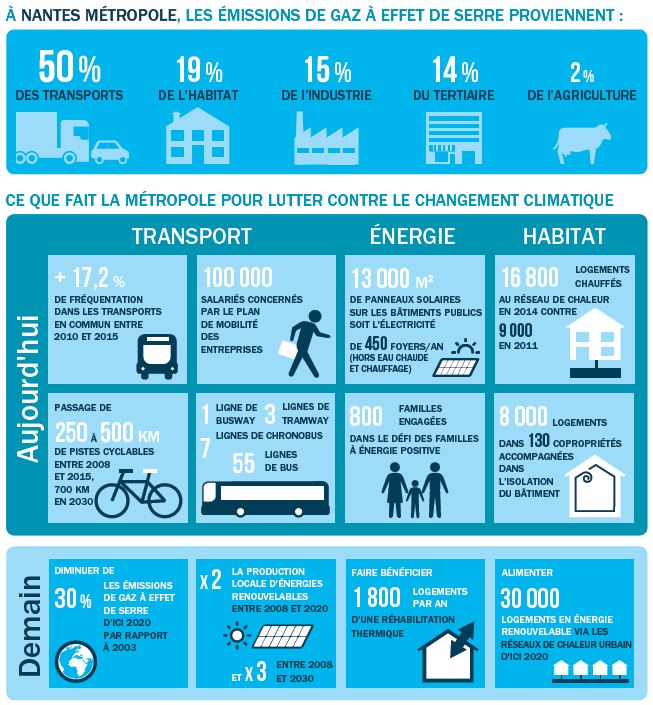 Document i : Un stade à énergie positive inauguré à Nantes - (source : EDF, 5 novembre 2013)Ci-contre : le stade couvert Pierre Quinon, boulevard Guy Mollet, à Nantes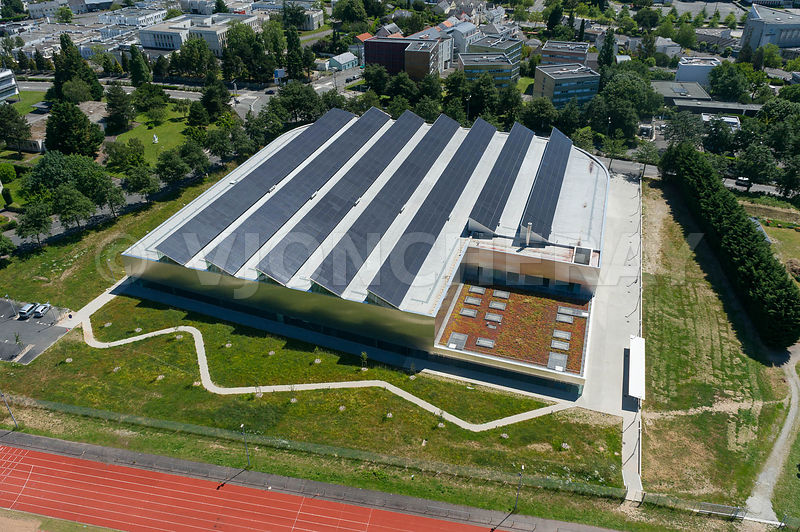 Grâce à sa toute nouvelle toiture photovoltaïque raccordée au réseau électrique le 21 octobre 2013, le stade d’athlétisme couvert de Nantes (Stadium métropolitain Pierre Quinon) produira deux fois plus d’énergie qu’il n’en consomme. Il fait également partie des bâtiments répondant aux normes BBC (« Bâtiment à basse consommation »).D’une superficie totale de 10.000 m², le stade est le support de 4.000m² de panneaux photovoltaïques […] Ils permettront de produire l’équivalent de la consommation annuelle de 240 foyers. […] Le dispositif permettra également d’éviter l’émission de 3.710 tonnes d’équivalent CO2.La communauté urbaine de Nantes Métropole, propriétaire du stade couvert, a pour objectif de devenir un territoire économe en énergie mais aussi producteur d’énergie renouvelable. En terme de photovoltaïque, Nantes Métropole désire atteindre une totalité de 20.000 m² de panneaux solaires d’ici à 2020. Fin 2014, un premier palier sera franchi avec un total prévu de 12.000 m² de panneaux installés.